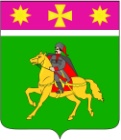 АДМИНИСТРАЦИЯПОЛТАВСКОГО СЕЛЬСКОГО ПОСЕЛЕНИЯКРАСНОАРМЕЙСКОГО РАЙОНАП О С Т А Н О В Л Е Н И Еот  01.08.2022                                                                                                   № 178станица ПолтавскаяОб утверждении Порядка продления срока проведения ярмарок, агропромышленных выставок-ярмарок на территории Полтавского сельского поселения Красноармейского районаВ соответствии с Федеральными законами от 6 октября 2003 г. № 131-ФЗ                «Об общих принципах организации местного самоуправления в Российской Федерации», от 28 декабря 2009 г. № 381-ФЗ «Об основах государственного регулирования торговой деятельности в Российской Федерации», Законом Краснодарского края от 1 марта 2011 г. № 2195-КЗ «Об организации деятельности розничных рынков, ярмарок и агропромышленных выставок-ярмарок на территории Краснодарского края» администрация Полтавского сельского поселения Красноармейского района п о с т а н о в л я е т:1. Утвердить Порядок продления срока проведения ярмарок, выставок-ярмарок на территории Полтавского сельского поселения Красноармейского района(приложение).2. Общему отделу (Соколовская М.А.) обнародовать настоящее постановление в установленном порядке и разместить на официальном сайте администрации Полтавского сельского поселения Красноармейского района в информационно-телекоммуникационной сети «Интернет».3. Контроль за выполнением настоящего постановления возложить на заместителя главы Полтавского сельского поселения Красноармейского района Гористова В. А.4. Постановление вступает в силу со дня его обнародования.Глава Полтавского сельского поселенияКрасноармейского района                                                                   В.А. Побожий ПОРЯДОКпродления срока проведения ярмарок, выставок-ярмарок на территории Полтавского сельского поселения Красноармейского районаНастоящий порядок разработан в соответствии с Законом Краснодарского края от 1 марта 2011г.  №2195-КЗ «Об организации деятельности розничных рынков, ярмарок и выставок-ярмарок на территории Краснодарского края» и устанавливает процедуру и основания продления срока проведения ярмарок и выставок-ярмарок администрацией Полтавского сельского поселения Красноармейского районана территории Полтавского сельского поселения Красноармейского района. 2. Настоящий Порядок применяется в отношении периодичных ярмарок, выставок-ярмарок, расположенных на земельных участках, находящихся в собственности Полтавского сельского поселения Красноармейского района, а также на землях и земельных участках, государственная собственность на которые не разграничена, земельных участках, находящихся в частной собственности (либо на иных правах третьих лиц). 3. Срок проведения ярмарки, выставки-ярмарки может быть продлен администрацией Полтавского сельского поселения Красноармейского района по заявлению организатора ярмарки, выставки-ярмарки на срок, установленный в заявлении, но не более чем на 3 года.4. Организатор ярмарки, выставки-ярмарки не позднее, чем за 30 календарных дней до даты окончания срока проведения ярмарки, выставки-ярмарки направляет на имя главы Полтавского сельского поселения Красноармейского районаоформленное в свободной форме заявление о продлении срока проведения ярмарки, выставки-ярмарки (далее по тексту - заявление). 5. Заявление должно содержать:1) для юридического лица - информацию о полном и сокращенном (в случае, если имеется) наименовании юридического лица, в том числе фирменном наименовании, об организационно-правовой форме юридическоголица, о месте его нахождения (юридическом адресе), об основном государственном регистрационном номере налогоплательщика, идентификационном номере налогоплательщика;2) для индивидуального предпринимателя - фамилию, имя, отчество, почтовый адрес, основной государственный регистрационный номер индивидуального предпринимателя, идентификационный номер налогоплательщика.6. К Заявлению прилагаются: 1) копии документов, подтверждающих право собственности (пользования, владения) земельным участком (объектом имущественного комплекса), на территории которого предполагается проведение ярмарки, выставки – ярмарки, в случае, если указанные документы отсутствуют в распоряжении администрации Полтавского сельского поселения Красноармейского района; 2) согласие собственника (землепользователя, землевладельца), арендатора земельного участка (объекта имущественного комплекса) в простой письменной форме на продление срока проведения ярмарки, выставки-ярмарки на заявленной ярмарочной площадке, в случае если организатор ярмарки не является собственником (землепользователем, землевладельцем), арендатором земельного участка (объекта имущественного комплекса), на территории которого в течение срока, установленного в решении о проведении ярмарки, проводится ярмарка, выставка-ярмарка; 3) документ, подтверждающий выполнение письменного обязательства организатора ярмарки по оборудованию им ярмарочной площадки подъездами для погрузочно-разгрузочных работ, в случае, если на момент организации ярмарки, выставки-ярмарки заявленная ярмарочная площадка организатором не оборудована. 7. Администрация Полтавского сельского поселения Красноармейского районав срок не позднее 20 календарных дней со дня регистрации заявления принимает решение о продлении (об отказе в продлении) срока проведения ярмарки, выставки-ярмарки и уведомляет письменно организатора ярмарки о принятом решении. 8. Решение о продлении срока проведения ярмарки, выставки-ярмарки принимается при совокупности следующих оснований: 1) организатор ярмарки в течение срока, установленного в решении о проведении ярмарки, приступил к проведению ярмарки, выставки-ярмарки; 2) организатор ярмарки в течение срока, установленного в решении о проведении ярмарки, исполнил письменное обязательство по оборудованию ярмарочной площадки подъездами для погрузочно-разгрузочных работ; 3) организатор ярмарки в течение срока, установленного в решении о проведении ярмарки, не допустил при проведении ярмарок, выставок-ярмарок нарушений требований действующего законодательства Российской Федерации в области обеспечения санитарно-эпидемиологического благополучия населения, пожарной безопасности, охраны окружающей среды, ветеринарии, действующего законодательства Краснодарского края в области организации ярмарок, выставок-ярмарок, организации продажи товаров (выполнения работ, оказания услуг) на них; 4) собственник (землепользователь, землевладелец), арендатор земельного участка (объекта имущественного комплекса), на территории которого в течение срока, установленного в решении о проведении ярмарки, проводится ярмарка, выставка-ярмарка, согласен на продление срока ее проведения (в случае, если организатор ярмарки, выставки-ярмарки не является собственником (землепользователем, землевладельцем), арендатором земельного участка (объекта имущественного комплекса). 9. Основаниями для отказа в продлении срока проведения ярмарки, выставки-ярмарки являются:1) отсутствие оснований для продления срока проведения ярмарки, выставки-ярмарки, установленных в пункте 8 настоящего Порядка; 2) несоответствие представленных организатором ярмарки документов требованиям, определенным настоящим Порядком, или непредставление (представление не в полном объеме) указанных документов; 3) предоставление организатором ярмарки недостоверной информации; 10. Решение об отказе в продлении срока проведения ярмарки, выставки-ярмарки оформляется в форме письменного уведомления. Решение об отказе в продлении срока проведения ярмарки, выставки-ярмарки должно быть мотивированным и содержать предусмотренные настоящим Порядком основания.11. В случае соответствия заявления и прилагаемых документов требованиям пункта 8 настоящего порядка, администрация Полтавского сельского поселения Красноармейского района выносит постановление о продлении срока проведения ярмарки, выставки-ярмарки (далее – Постановление);  В постановлении указывается: 1) наименование и вид ярмарки, выставки-ярмарки; 2) наименование организатора ярмарки, выставки-ярмарки, его юридический (почтовый) адрес, адрес электронной почты (при наличии), номер контактного телефона, факса (при наличии); 3) место проведения ярмарки, выставки-ярмарки; 4) срок, на который принято решение продлить проведение ярмарки,  выставки-ярмарки; 5) меры по охране общественного порядка во время проведения ярмарки, выставки-ярмарки. 12. Продление срока проведения ярмарки, выставки-ярмарки на территории Полтавского сельского поселения Красноармейского района допускается на срок, указанный в Заявлении, но не более чем на три года.13. Организатор ярмарки, выставки-ярмарки вправе обжаловать решения, действия (бездействие) администрации и ее должностных лиц путем подачи жалобы в соответствии с Федеральным законом от 02.05.2006 г. № 59-ФЗ "О порядке рассмотрения обращений граждан Российской Федерации" либо непосредственно в суд в установленном процессуальным законодательством Российской Федерации порядке.Глава Полтавского сельского поселенияКрасноармейского района                                                                  В.А. Побожий ПриложениеУТВЕРЖДЕНпостановлением администрацииПолтавского сельского поселенияКрасноармейского районаот   01.08.2022г.   №  178